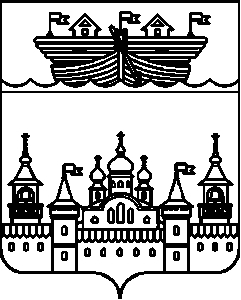 СЕЛЬСКИЙ СОВЕТ ВОЗДВИЖЕНСКОГО СЕЛЬСОВЕТАВОСКРЕСЕНСКОГО МУНИЦИПАЛЬНОГО РАЙОНАНИЖЕГОРОДСКОЙ ОБЛАСТИРЕШЕНИЕ15 февраля 2017 года									             №  6 				«О внесении изменений в решение сельского Совета Воздвиженского сельсовета от 02 марта 2011 года № 2 «Об утверждении Регламента сельского Совета Воздвиженского сельсовета Воскресенского муниципального района Нижегородской области»В соответствии с Федеральным Законом от 06.10.2003 г. № 131-ФЗ «Об общих принципах организации местного самоуправления в Российской Федерации», Уставом Воздвиженского сельсовета Воскресенского муниципального района Нижегородской областиСельский совет Воздвиженского сельсовета решил:Внести следующие изменения в Регламент сельского Совета Воздвиженского сельсовета Воскресенского муниципального района Нижегородской области, утвержденный решением сельского Совета Воздвиженского сельсовета от 02 марта 2011 года № 2:В главе 1 статью 2 «Основные термины и понятия, используемые в настоящем Регламенте» изложить в новой редакции:«Статья 2. Основные термины и понятия, используемые в настоящем Регламенте.Для целей настоящего Регламента применяемые термины и понятия означают:Воздвиженский  сельсовет Воскресенского  муниципального района Нижегородской области (далее по тексту именуется –  Воздвиженский  сельсовет) - совокупность поселений на территории  Воздвиженского сельсовета, в пределах которых осуществляется местное самоуправление, имеется муниципальная собственность, местный бюджет и выборный (представительный) орган местного самоуправления – сельский Совет  Воздвиженского  сельсовета.Органы местного самоуправления - выборные и иные органы местного самоуправления  Воздвиженского сельсовета, наделенные полномочиями по решению вопросов местного значения и не входящие в систему органов государственной власти.Представительный орган местного самоуправления - выборный орган местного самоуправления, обладающий правом представлять интересы населения и принимать от его имени решения, действующие на территории сельсовета.Исполнительно-распорядительный орган местного самоуправления - орган местного самоуправления, в компетенции которого находятся исполнительно-распорядительные полномочия по вопросам местного значения.Структура органа местного самоуправления - его внутреннее устройство.Правовой статус - правовое положение, то есть способность иметь и осуществлять непосредственно или через представителя права и обязанности.Функции - обязанности, круг деятельности.Полномочия - официально предоставленные права какой-либо деятельности, ведения дел.Компетенция - совокупность полномочий, прав и обязанностей органа, должностного лица.Ведение, вопросы ведения - сфера деятельности, управления.Общее установленное число депутатов - число депутатов, установленное для Воздвиженского сельсовета Уставом Воздвиженского сельсовета Воскресенского муниципального  района Нижегородской области (далее по тексту именуется – Устав  сельсовета) в соответствии с законом Нижегородской области о выборах (11 депутатов).Квалифицированное большинство голосов - более двух третей голосов от общего установленного числа депутатов сельского Совета, участвующих в заседании и имеющих право решающего голоса (8 депутатов и более).Большинство голосов от общего установленного числа депутатов сельского Совета - более половины от общего установленного числа голосов, участвующих в заседании и имеющих право решающего голоса (6 депутатов и более).Большинство голосов от числа присутствующих депутатов сельского Совета - более половины голосов депутатов, участвующих в заседании и имеющих право решающего голоса.1/3 от общего установленного числа депутатов сельского Совета - группа депутатов сельского Совета, обладающая правом созыва внеочередного заседания сельского Совета, инициативы освобождения от должности должностных лиц местного самоуправления района (4 человека и более).Открытое голосование - форма выражения (выявления) депутатом своего мнения (волеизъявления) в отношении принятия сельским Советом того или иного решения, проявляющаяся, как правило, в поднятии руки в пользу выбранного им варианта решения.Тайное голосование - форма выражения (выявления) депутатом своего мнения (волеизъявления) в отношении принятия сельским Советом того или иного решения, проводимое с помощью бюллетеней без указания на них принадлежности тому или иному депутату.Количественное голосование представляет собой выбор депутатом варианта ответа: "за", "против" или "воздержался". Подсчет голосов и предъявление результатов голосования в абсолютном и процентном выражениях производятся по каждому голосованию.Рейтинговое голосование представляет собой ряд последовательных голосований по каждому из вариантов решений, в которых может принять участие каждый депутат. При этом предъявление результатов голосования в абсолютном выражении по каждому голосованию производится по окончании каждого голосования, объявляется председательствующим и в обязательном порядке вносится в протокол заседания.Альтернативное голосование представляет собой голосование только за один из вариантов вопроса, поставленного на голосование. Подсчет голосов и предъявление результатов голосования в абсолютном выражении производится одновременно по всем вариантам вопроса, поставленного на голосование.Правомочие (кворум) - обладание законным правом, полномочием; присутствие на заседании сельского Совета (комиссии) необходимого для принятия соответствующих решений числа депутатов (членов комиссии). Для заседания сельского Совета кворум составляет 8 депутатов, для заседания комиссии - более половины от установленного численного состава комиссии.Муниципальная служба - профессиональная деятельность на постоянной основе на муниципальных должностях, не являющихся выборными, по обеспечению полномочий органов местного самоуправления, выборных должностных лиц местного самоуправления.Внести изменения в статью 4 «Структура  сельского Совета» главы 2 – пункт 1 изложить в новой редакции: « Сельский Совет состоит из 11 депутатов, избранных на муниципальных выборах в соответствии с федеральными законами, законами Нижегородской области и Уставом Воздвиженского сельсовета».Пункт 10 статьи 39 «Порядок посещения заседаний лицами, не являющимися депутатами сельского Совета» изложить в следующей редакции:«Население извещается о работе сельского Совета, о времени  и месте его предстоящих заседаний за три календарных дня до проведения заседаний путем размещения соответствующей информации  на официальном сайте администрации Воскресенского муниципального района в информационно-телекоммуникационной сети «Интернет» и путем размещения соответствующего объявления на щите информации администрации Воздвиженского сельсовета; о принятых им решениях – в течение 7 календарных дней – путем размещения решений на официальном сайте администрации Воскресенского муниципального района в информационно-телекоммуникационной сети «Интернет»».2. Настоящее решение опубликовать путем размещения в информационно-телекоммуникационной сети «Интернет» на официальном сайте администрации Воскресенского муниципального района. 3. Настоящее решение вступает в силу со дня принятия.4. Контроль за исполнением данного решения возложить на главу администрации Воздвиженского сельсовета.Глава местного самоуправления:			Н.П. Лебедев 